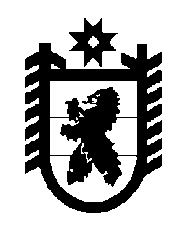 Российская Федерация Республика Карелия    УКАЗГЛАВЫ РЕСПУБЛИКИ КАРЕЛИЯО внесении изменений в Указ Главы Республики Карелия от 25 сентября 2017 года № 108Внести в пункт 1 Указа Главы Республики Карелия                                   от 25 сентября 2017 года № 108 «О составе Правительства Республики Карелия» (Официальный интернет-портал правовой информации (www.pravo.gov.ru), 26 сентября  2017 года, № 1000201709260003) следующие изменения:строку «Заместитель Премьер-министра Правительства Республики Карелия по вопросам экономики;» изложить в следующей редакции: «Заместитель Премьер-министра Правительства Республики Карелия по вопросам здравоохранения и социальной защиты;»;после строки «Заместитель Премьер-министра Правительства Республики Карелия по развитию инфраструктуры;» дополнить строкой следующего содержания:«Заместитель Премьер-министра Правительства Республики Карелия – Министр экономического развития и промышленности Республики Карелия;»;строку «Министр экономического развития и промышленности Республики Карелия;» исключить.
          Глава Республики Карелия                                                              А.О. Парфенчиковг. Петрозаводск14 декабря 2017 года№ 211 